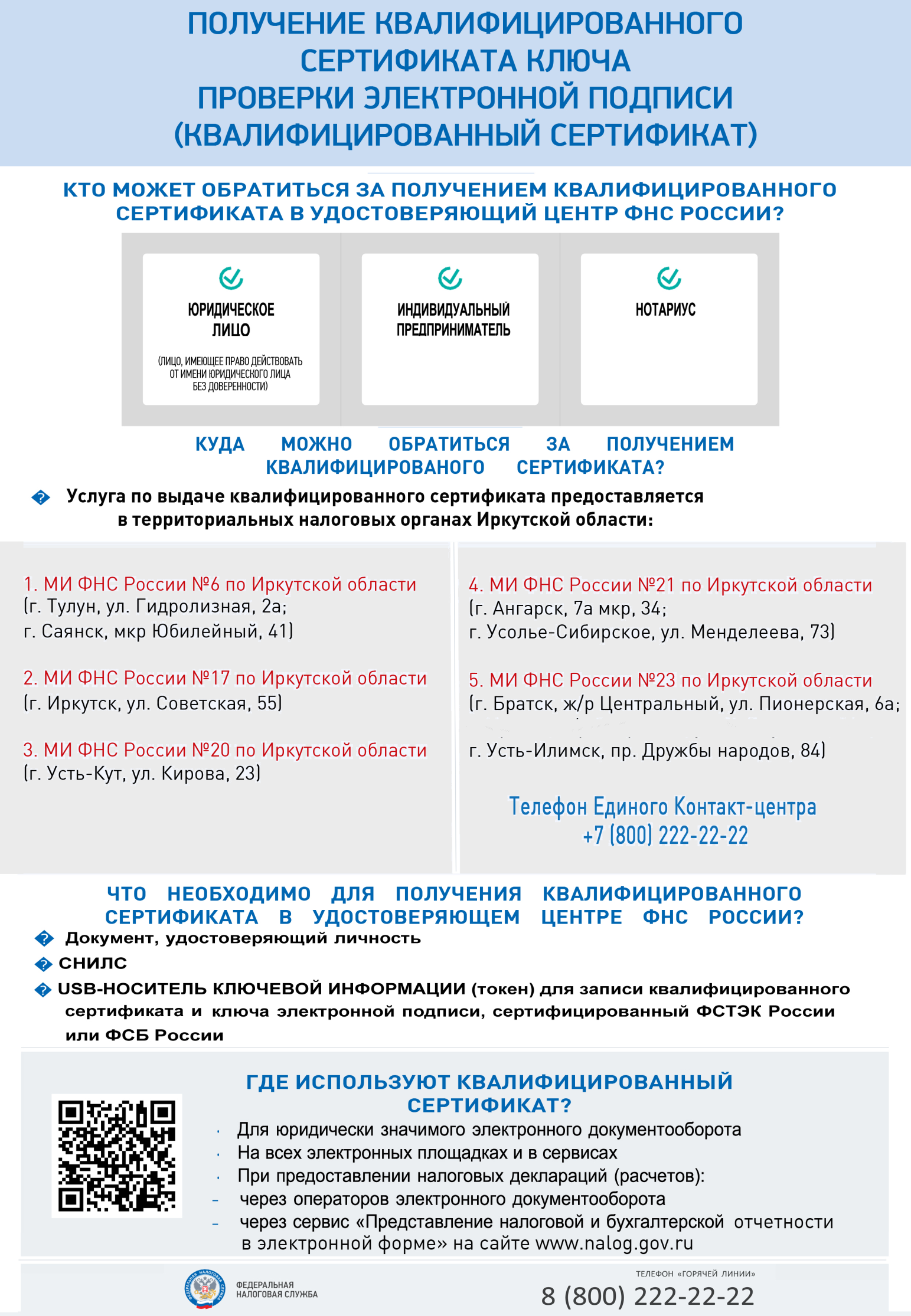 \